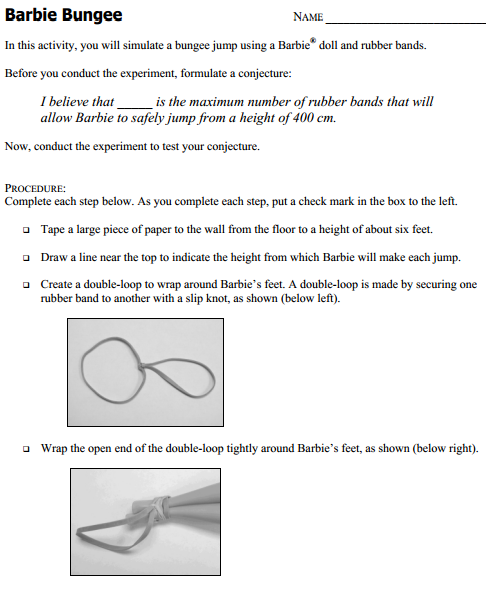 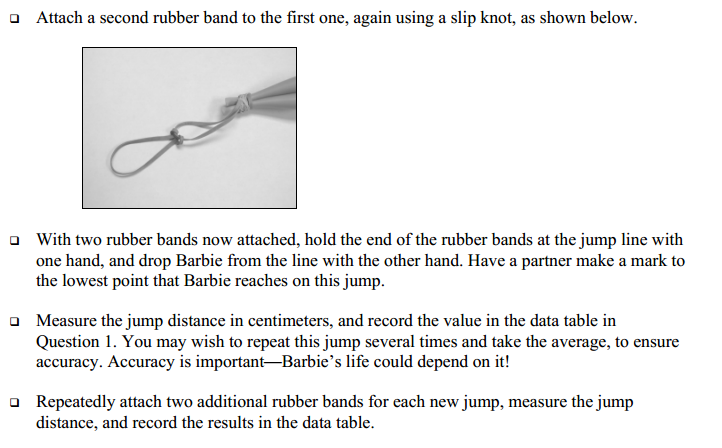 Complete the data table below.Complete the data table below.Number of Rubber Bands (x)Jump Distance in Centimeters (y)24681012Number of Rubber Bands (x)Jump Distance in Centimeters (y)24681012